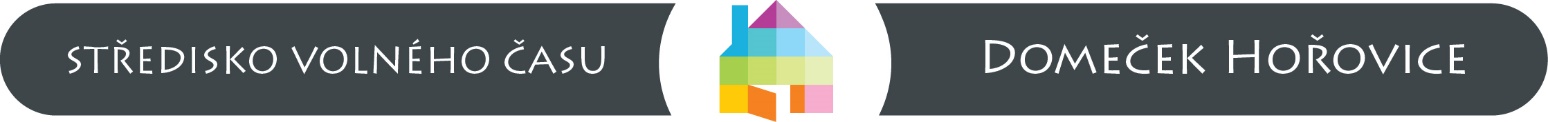 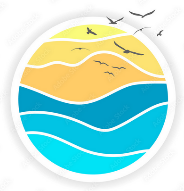 přihláška Léto v Itálii 2024 Lido di Jesolo hotel alla rotonda *** Benátská riviéra 23.8. - 1.9. 2024			                    VARIABILNÍ SYMBOL  3600Jméno, příjmení: …………………………………………… Narozen/a: ……………....................Bydliště: ………………………….......................................Telefon: ………………………............. E-mail: …………………………………Číslo cestovního dokladu: ………………………………....Další osoby:Jméno, příjmení: …………………………………………… Narozen/a: ……………....................Bydliště: ………………………….......................................Telefon: ………………………............. E-mail: …………………………………Číslo cestovního dokladu: ………………………………....Jméno, příjmení: …………………………………………… Narozen/a: ……………....................Bydliště: ………………………….......................................Telefon: ………………………............. E-mail: …………………………………Číslo cestovního dokladu: ………………………………....Jméno, příjmení: …………………………………………… Narozen/a: ……………....................Bydliště: ………………………….......................................Telefon: ………………………............. E-mail: …………………………………Číslo cestovního dokladu: ………………………………....    Cena: 15.700 Kč dospělá osoba, 12.500 Kč dítě do 11 let včetně    Zajistit pojištění:	 ano    ne                      Souhlasím s tím, že s osobními údaji výše uvedených osob bude nakládáno v souladu s § č.5 zákona č.101/2000 Sb. o ochraně osobních údajů. Dále souhlasím s pořízením fotografií a případným zveřejněním v rámci propagace Domečku Hořovice.		                                                             Podpis: ...........................................................